Утверждаю 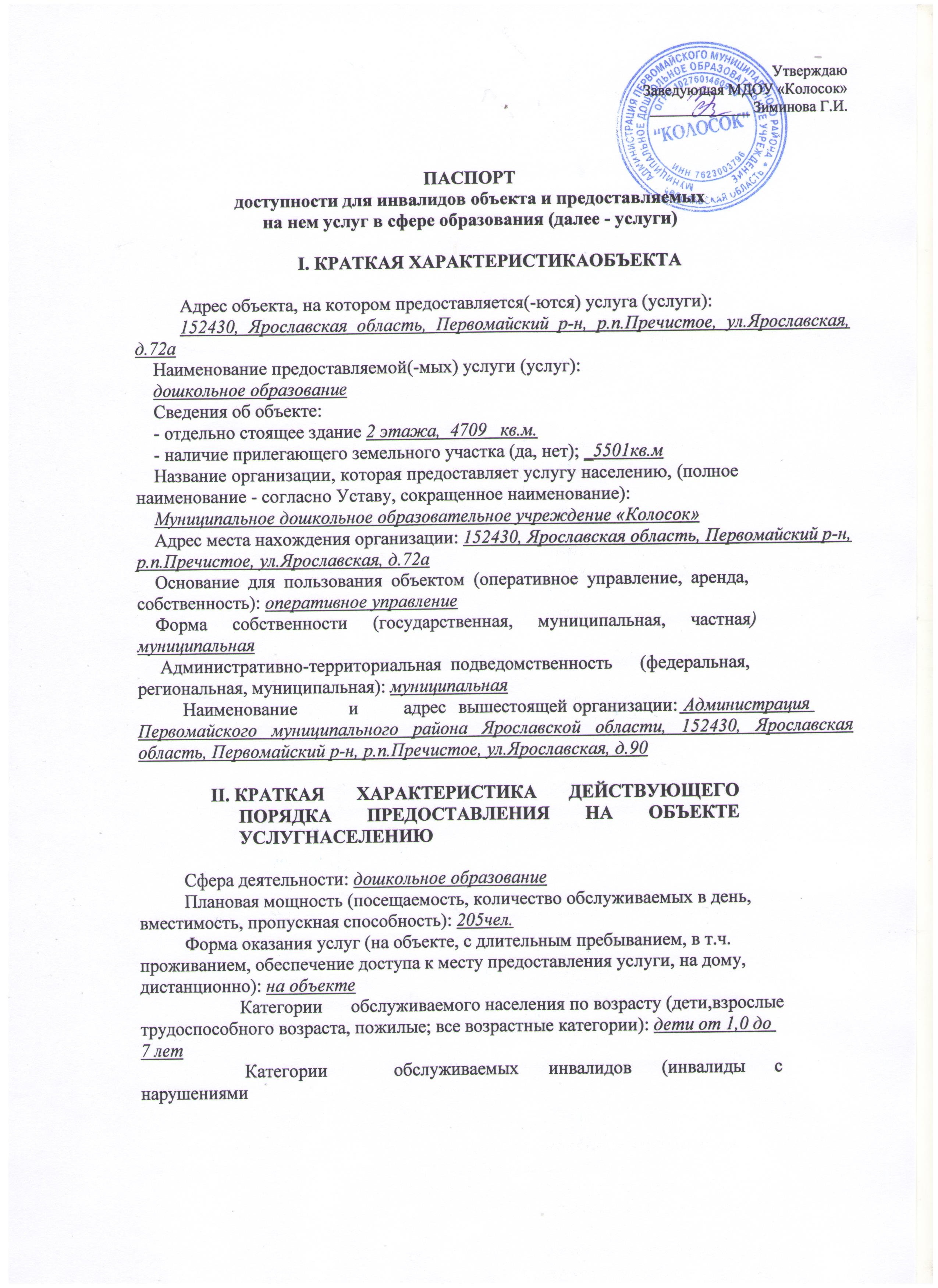 Заведующая МДОУ «Колосок» _____________ Зиминова Г.И.ПАСПОРТдоступности для инвалидов объекта и предоставляемых на нем услуг в сфере образования (далее - услуги)КРАТКАЯ ХАРАКТЕРИСТИКАОБЪЕКТААдрес объекта, на котором предоставляется(-ются) услуга (услуги): 152430, Ярославская область, Первомайский р-н, р.п.Пречистое, ул.Ярославская, д.72аНаименование предоставляемой(-мых) услуги (услуг):дошкольное образованиеСведения об объекте:отдельно стоящее здание 2 этажа,  4709   кв.м.наличие прилегающего земельного участка (да, нет); _5501кв.мНазвание организации, которая предоставляет услугу населению, (полное наименование - согласно Уставу, сокращенное наименование):Муниципальное дошкольное образовательное учреждение «Колосок»Адрес места нахождения организации: 152430, Ярославская область, Первомайский р-н, р.п.Пречистое, ул.Ярославская, д.72аОснование для пользования объектом (оперативное управление, аренда, собственность): оперативное управление    Форма собственности (государственная, муниципальная, частная) муниципальная     Административно-территориальная	подведомственность	(федеральная, региональная, муниципальная): муниципальнаяНаименование	и	адрес	вышестоящей	 организации:	 Администрация Первомайского муниципального района Ярославской области, 152430, Ярославская область, Первомайский р-н, р.п.Пречистое, ул.Ярославская, д.90КРАТКАЯ ХАРАКТЕРИСТИКА ДЕЙСТВУЮЩЕГО ПОРЯДКА ПРЕДОСТАВЛЕНИЯ НА ОБЪЕКТЕ УСЛУГНАСЕЛЕНИЮСфера деятельности: дошкольное образованиеПлановая мощность (посещаемость, количество обслуживаемых в день, вместимость, пропускная способность): 205чел.Форма оказания услуг (на объекте, с длительным пребыванием, в т.ч. проживанием, обеспечение доступа к месту предоставления услуги, на дому, дистанционно): на объекте	Категории	обслуживаемого населения по возрасту (дети,взрослыетрудоспособного возраста, пожилые; все возрастные категории): дети от 1,0 до 7 лет	Категории	обслуживаемых инвалидов (инвалиды с нарушениямиопорно-двигательного аппарата; нарушениями зрения, нарушениями слуха)ОЦЕНКА СОСТОЯНИЯ И ИМЕЮЩИХСЯ НЕДОСТАТКОВ В ОБЕСПЕЧЕНИИ УСЛОВИЙ ДОСТУПНОСТИ ОБЪЕКТА  ДЛЯ ИНВАЛИДОВ ОЦЕНКА СОСТОЯНИЯ И ИМЕЮЩИХСЯ НЕДОСТАТКОВ В ОБЕСПЕЧЕНИИ УСЛОВИЙ ДОСТУПНОСТИ ПРЕДОСТАВЛЯЕМЫХ УСЛУГ ДЛЯ ИНВАЛИДОВ Nп/пОсновные показатели доступности объекта для инвалидов Оценка состояния и имеющихся недостатков в обеспечении условий доступности объекта для инвалидов 1231выделенные стоянки автотранспортных средств для инвалидовнет2сменные кресла-коляскинет3адаптированные лифтынет4поручнинет5пандусынет6подъемные платформы (аппарели)нет7раздвижные дверинет8доступные входные группынет9доступные санитарно-гигиенические помещениянет10достаточная ширина дверных проемов в стенах, лестничных маршей, площадокнет11надлежащее размещение оборудования и носителей информации, необходимых для обеспечения беспрепятственного доступа к объектам (местам предоставления услуг) инвалидов, имеющих стойкие расстройства функции зрения, слуха и передвижениянет12дублирование необходимой для инвалидов, имеющих стойкие расстройства функции зрения, зрительной информации - звуковой информацией, а также надписей, знаков и иной текстовой играфической информации - знаками, выполненными рельефно-точечным шрифтом Брайля и на нет контрастном фоне нетнет13дублирование необходимой для инвалидов по слуху звуковой информации зрительной информациейнет14иныенетNп/пОсновные показатели доступности для инвалидов предоставляемой услугиОценка состояния и имеющихся недостатков в обеспечении условий доступности предоставляемой услуги для инвалидов 1231наличие при входе в объект вывески с названием организации, графиком работы организации, планом здания, выполненных рельефно-точечным шрифтом Брайля и на контрастном фоненет2обеспечение инвалидам помощи, необходимой для получения в доступной для них форме информации о правилах предоставления услуги, в том числе об оформлении необходимых для получения услугидокументов, о совершении ими других необходимых для получения услуги действийнет3проведение инструктирования или обучения сотрудников, предоставляющих услуги населению,для работы с инвалидами, по вопросам, связанным с обеспечением доступности для них объектов и услугнет4наличие работников организаций, на которых административно-распорядительным актом возложено оказание инвалидам помощи при предоставлении им услугнет5предоставление услуги с сопровождением инвалида по территории объекта работником организациинет6предоставление инвалидам по слуху при необходимости услуги с использованием русского жестового языка, включая обеспечение допуска на объект сурдопереводчика, тифлопереводчиканет7соответствие транспортных средств, используемых для предоставления услуг населению, требованиям их доступности для инвалидовнет8обеспечение допуска на объект, в которомпредоставляются услуги, собаки-проводника при наличии документа, подтверждающего ее специальное обучение, выданного по форме и в порядке, утвержденном приказом Министерства труда и социальной защиты Российской Федерациинет9наличие в одном из помещений, предназначенных для проведения массовых мероприятий, индукционных петель и звукоусиливающей аппаратурынет10адаптация официального сайта органа и организации, предоставляющих услуги в сфере образования, для лиц с нарушением зрения (слабовидящих)есть11обеспечение предоставления услуг тьюторанет12иныенет